INNOVATION VOUCHERS INITIATIVE DIRECTORY OF SKILLS AND EXPERTISE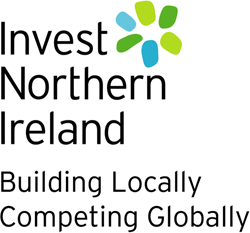 Knowledge ProviderMedicines Discovery CatapultAddressMereside, Alderley Park, Alderley Edge, Cheshire, SK10 4TGAlderley EdgeCheshireSK10 4TGContact NameNicola HeronTelephone Number01625 238734Email Addresspartner@md.catapult.org.ukDepartment/UnitSpecific services offeredContactNameAddress(If Different fromAbove)TelephoneE-Mail addressDiscovery Science & TechnologyWe can give you supported access, with specialist expertise, to cutting edge technologies around biomarker discovery and development, multi-omics, mass spec quantitation, mass spec imaging, and organ-on-a-chip capabilities.Nicola Heron01625 238734partner@md.catapult.org.ukInformaticsWe can provide access to information not readily available around target validation, drug target interaction, and downstream consequences of engagement.Nicola Heron01625 238734partner@md.catapult.org.ukSamples & DataWe can help unlock access to appropriately consented patient tissue samples & clinical data.Nicola Heron01625 238734partner@md.catapult.org.ukVirtual R&DWe'll give you access to a network of experts providing scientific and commercial advice, identification of key assets and resources, and virtual programme management.Nicola Heron01625 238734partner@md.catapult.org.ukCollaborative Grant Applications We can help find relevant funding opportunities and have specialist grant writing expertise.Nicola Heron01625 238734partner@md.catapult.org.uk